100 Jaar SV Simpelveld30 mei – 2 juni 2019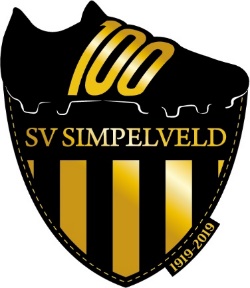 WERKROOSTER HORECADAGLOCATIEBUFFETTIJDTEAMVERENIGINGDONDERDAG 30-05DancenightFeestpaviljoenKantineTap 1Tap 2Tap 119.00 – 01.0020.00 – 02.0019.00 – 02.006 pers.6 pers.3 pers.VRIJDAG 31-05ReceptieFeestpaviljoenTap 116.00 – 20.006 pers.VRIJDAG 31-05Jubileumwedstrijd+reünieFeestpaviljoenKantineTap 1Tap 2Tap 1 en 2Buitentap19.00 – 01.0020.00 – 02.0018.00 – 01.0018.00 – 22.007 pers.7 pers.6 pers.3 pers.ZATERDAG 01-06FeestavondFeestpaviljoenKantineTap 1Tap 2Tap 1 en 219.00 – 01.0020.00 – 02.0019.00 – 01.006 pers.6 pers.6 pers.ZONDAG 02-06BekerfinalesFeestpaviljoenKantineTap 1Tap 110.00 – 15.0010.00 – 15.006 pers.4 pers.ZONDAG 02-06Bekerfinales+nazitFeestpaviljoenKantineTap 1Tap 1Buitentap15.00 – 20.0015.00 – 22.0015.00 – 20.006 pers.4 pers.3 pers.